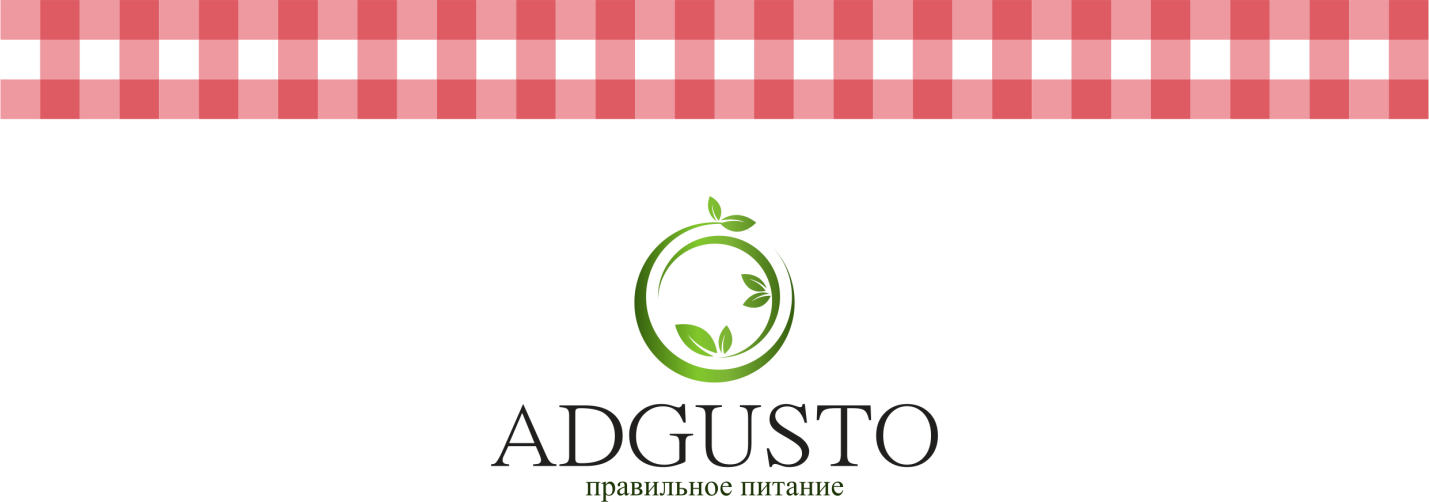 МАТЕМАТИКА ФРАНШИЗЫ «ADGUSTO»ЦЕЛЕВАЯ АУДИТОРИЯ:По здоровью:-люди с избыточным весом-люди с нормальным весом, которые следят за собой, занимаются своей внешностью,но не имеют время на нормальное сбалансированное питаниеПо статусу:-бизнесмены-директора компаний и магазинов-крупные и средние чиновники-золотая молодежь-люди, которые уже попробовали все (для снижения веса), но не получилось-пенсионеры с нормальным достатком-семьи (два-четыре человека) с хорошим доходом-командировочные (от одного до 30 дней)ПЛЮСЫ ФРАНЧАЙЗИНГА:1. Низкая конкуренция из-за практически отсутствия таковой. На рынке много кейтеринговых компаний,но те, которые узко занимаются проблемами веса практически нет2. Короткий срок окупаемости - от 1 до  3 месяцев3. Всесторонняя поддержка со стороны продавца франшизы.  Полный пакет абсолютно всей документации в завершенном виде, готовой к применению4. Высокая доходность бизнеса5. Духовная удовлетворенность от того, что помогаешь людям и реально видишь результат своего трудаОБЩИЕ УСЛОВИЯРоялти 1.5-2%Доля чистой прибыли в обороте при наличии собственного помещения - 40-50%.  Рентабельность от 70 до 100%Первоначальный капитал (без паушального взноса) от 300 000 до 600 000 тысяч в зависимости отпервоначальной мощности предприятия: от 10-25 клиентов или от 25 и выше. А также, начинаете Вы бизнес с нуля, или на базе существующего кафе или ресторанаИНВЕСТИЦИИ -документация (единоразово) 5%-первоначальная рекламная компания 20-30%, в дальнейшем не более 10%-оборудование и инвентарь 50-70% (единоразово) в дальнейшем не более 3%-первичный закуп продуктов на склад и первую рабочую неделю 10-20%-упаковка 10%*расходы на проектирование и ремонт помещения, найм и обучение персонала - все индивидуальноЭКОНОМИКАВЛОЖЕНИЯ-паушальный взнос от 100 0000 до 300 000 руб. в зависимости от региона и количества населения в городе-первичная разрешительная документация 30 000 руб-инвентарь и оборудование от 20 000 до 300 000 руб-первичные закуп продуктов на склад и первая рабочая неделя (при 20 клиентах) - 35 000 руб-упаковка одноразовая на первые 7 дней работы (при 20 клиентах) 7 000 руб.-упаковочные боксы 500-1000 шт. на месяц работы 12 000 руб плюс матрица и форма (единоразово) 20 000 руб.ИТОГО: 400 000-1 000 000 рубПриход за месяц при 20 клиентах 550 000-650 000 руб. (на выходные не все едят) при цене за суточный бокс 1 200 руб.Расход за месяц: -продукты питания 111 000 руб.-упаковка 35 000 руб-транспортные 10 000 руб-зарплата 86 000 руб ( четыре наемных рабочих: 3 повара и 1 извозчик. 6-ти дневка по 4-6 часов в день)-реклама 25 000 руб-налоги при патенте (цена патента и пенсионный сбор) 3 500 руб -коммунальные  20-30 000 руб-прочее 9 000 руб*при наличии помещения в собственностиИТОГО: 300 000 рубЧИСТАЯ ПРИБЫЛЬ около 300 000 руб